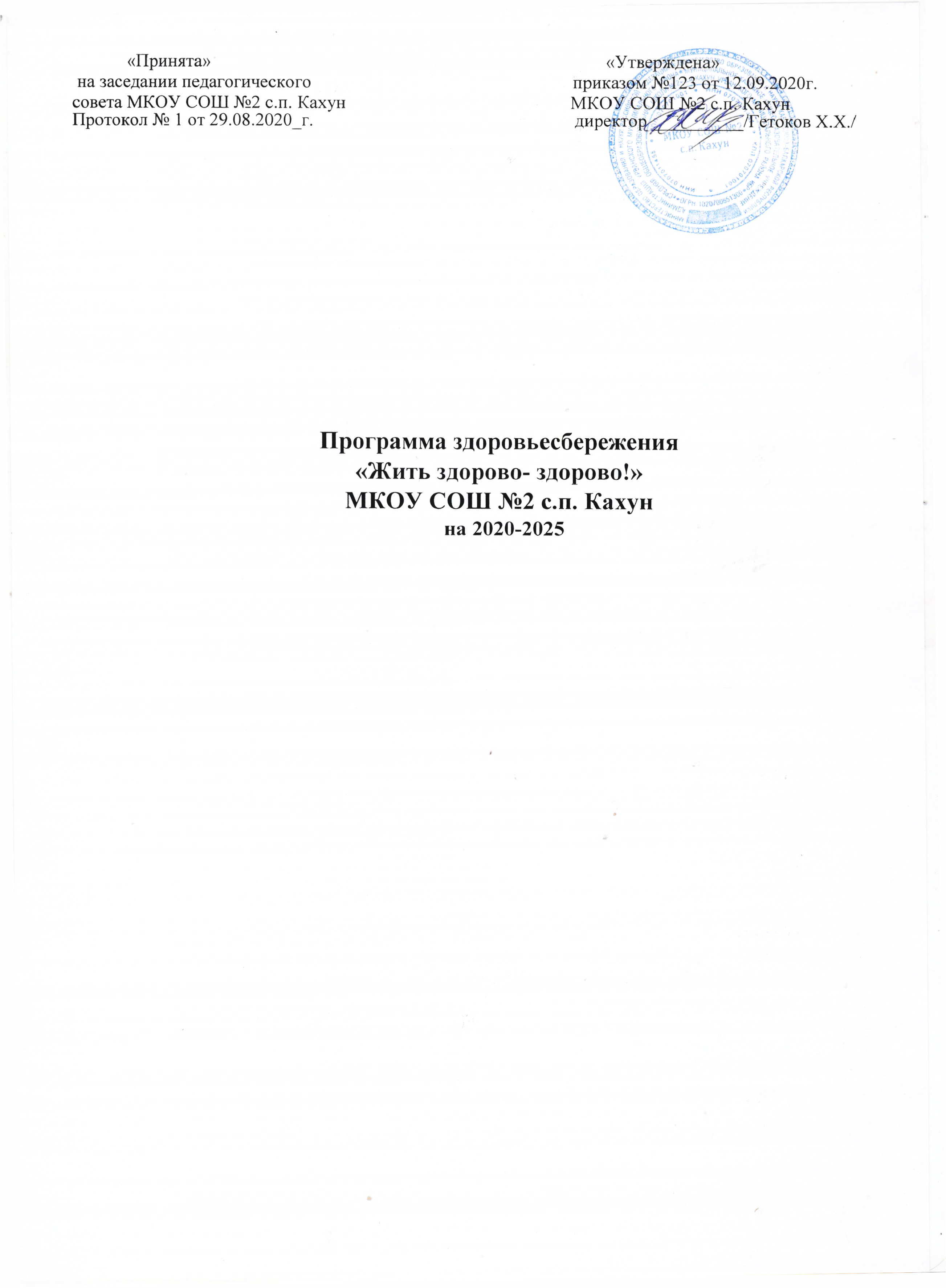 Проблема сохранения и укрепления здоровья учащихся в настоящее время остаётся актуальной и требует поиска новых подходов к решению. Данные многочисленных	научных	исследований	и	официальной	статистики свидетельствует о неблагоприятной динамике основных показателей здоровья детей по мере школьного обучения. Наблюдение за состоянием здоровья учащихся, подкреплённые ежегодными показаниями медицинских осмотров, свидетельствует о том, что количество абсолютно здоровых детей и подростков идёт на спад.Самое ценное, что есть у человека, — это жизнь, а самое ценное в его жизни — здоровье, за которое бороться всеми силами становится просто необходимо. Условия, когда болеть было выгоднее, чем работать, ушли в прошлое. Невежество в вопросах здорового образа жизни будет дорого обходиться тем, кто своевременно не позаботится о своем здоровье, здоровье своих детей и близких.Занятия физическими упражнениями, многостороннее воздействие которых по своей силе превышает эффективность других средств оздоровления, — это наиболее рациональный способ подготовить себя к работе разного характера: к освоению будущей профессии, к учебе в учреждении профессионального образования, к занятиям любимым делом. Особенностью подбора средств на занятиях физическими упражнениями является насыщенность конкретным материалом, который позволяет влиять на те системы организма, которые в большей мере ослаблены у учащегося. Навыки, приобретенные на занятиях, дают возможность занимающимся детям самостоятельно подбирать и использовать необходимые оздоровительные и восстановительные упражнения. Программы по оздоровлению объединяют и согласовывают работу педагогических коллективов по формированию здорового образа жизни учащихся, их родителей и учителей, что выходит за рамки только физического воспитания. Они охватывает многие вопросы специальной подготовки, санитарии, гигиены, закаливания, борьбы с вредными	привычками,	досуга.	Значительную	роль	в	реализации оздоровительных программ играет семья ребенка, его родители, находящиеся в тесном контакте со школой.Пояснительная запискаИсходя из данных медицинского осмотра учащихся нашей школы за последние годы, наблюдается рост количества учащихся с заболеваниями КМС, органов зрения и нервной системы. Среди причин, повлекших за собой такие показатели, вполне могут быть наследственность, экологический фон, условия жизни ребёнка. При этом существуют также факторы внутришкольной среды, влияющие на здоровье ученика: недостаточное освещение, дефицит двигательной активности, недостаток релаксации во время пребывания в образовательном учреждении,	интенсификация	образования,	введение	средств	обучения, основанных на новых информационных технологиях.Анализ состояния здоровья наших школьников и возможных причин, влияющих на его уровень, показал необходимость создания Программы «Жить здорово- здорово!», которая в свою очередь определяла бы основные направления деятельности школьного коллектива.В основу обоснования программы легли следующие предпосылки:Детский и подростковый возраст является для человека основополагающим и определяющим всю дальнейшую жизнь. Это период интенсивного роста организма и формирования соматических структур и функций, обеспечивающих пожизненные	свойства	систем	адаптации,	защиту	от	заболеваний	и самореализацию человека в целом. В этот период закладываются все структурно-функциональные	элементы	и      ценностные      ориентации,      определяющие направления формирования личностных качеств. Из комплекса факторов риска: природной среды, образа жизни и т.д. – наиболее управляемым является организация здоровьесберегающего педагогического процесса.Информационная программаОсновной замысел Программы предполагает создание и развитие единой системы здоровьесбережения детей и подростков в образовательном учреждении, формирование единых ценностных установок и подходов к здоровьесбережению учащихся.И сегодня роль семьи в укреплении здоровья детей должна неуклонно возрастать.	Ежедневная	утренняя	гимнастика,	процедуры	закаливания, соблюдение двигательного режима дня, игры на воздухе, прогулки, лыжные походы станут для детей необходимостью, если рядом с ними будут родители, своим примером показывающие ценность здоровья и значимость здорового образа жизни.Родителям необходимо хорошо знать исходное физическое состояние своих детей, которое определяют с помощью тестов и нормативов комплексной программы физического воспитания учащихся образовательного учреждения. В укреплении здоровья детей и подростков первостепенное значение имеет преодоление гиподинамии (недостаточности двигательной активности) и на этой основе — формирование необходимой скелетной мускулатуры, препятствующей нарушению осанки, появлению плоскостопия и других отклонений в состоянии здоровья.Как и по другим общеобразовательным предметам, учащиеся должны получать домашние задания по физической культуре, выполнение которых — неотъемлемая черта здорового образа жизни. А родители, хорошо зная исходное состояние здоровья ребенка, путем контроля выполнения домашнего задания могут способствовать его оздоровлению, физическому развитию, освоению двигательных навыков. Родители должны уделять достаточное внимание за-каливанию детей. Целенаправленное использование воздуха, воды и лучистой энергии солнца позволяет закалить организм, повысить его сопротивляемость к неблагоприятным воздействиям внешней среды.Таким образом, программа «Жить здорово здорово!», носящая комплексный характер, может и должна консолидировать усилия педагогов, администрации, школьных медиков и психологов, самих учеников в деле поддержания здорового образа жизни и физического развития детей.Основные подходы к организации здоровьесбережения учащихся:Формирование данных по состоянию здоровьяучащихсяФормирование основ здорового образа жизни учащихсяИспользование здоровьесберегающих технологийОрганизациясопровождения учащихсяОптимизация образовательного процессаОхрана здоровьяучащихся7. Функциональные ресурсы различных категорий работников школы7.1. Функции медицинской службы школы:	проведение диспансеризации учащихся школы;	медосмотр учащихся школы, определение уровня физического здоровья; 	выявление учащихся специальной медицинской группы.7.2.Функции администрации:	общее руководство реализацией программы: организация, координация, контроль;	общее руководство и контроль за организацией горячего питания учащихся в школе;	организация преподавания вопросов здоровья человека на уроках биологии и ОБЖ в классах среднего и старшего звена;	организация и контроль уроков физкультуры;	обеспечение работы спортзала во внеурочное время и во время каникул, работы спортивных секций;	разработка системы внеклассных мероприятий по укреплению физического здоровья учащихся и ее контроль;	организация	работы	классных	руководителей	по	программе здоровьесбережения и ее контроль;	организация создания банка данных о социально неблагополучных семьях и обеспечение поддержки детей из таких семей;	организация работы психологической службы в школе. 7.3.Функции классного руководителя:	санитарно-гигиеническая работа по организации жизнедеятельности детей в школе;	организация и проведение в классном коллективе мероприятий по профилактике частых заболеваний учащихся;	организация и проведение в классном коллективе мероприятий по профилактике детского травматизма на дорогах;	организация и проведение в классном коллективе мероприятий по профилактике наркомании, токсикомании, табакокурения;	организация и проведение профилактической работы с родителями;	организация встреч родителей с представителями правоохранительных органов, работниками ГИБДД, КДН, медработниками, наркологами;	организация и проведение внеклассных мероприятий (беседы, диспуты, лекции, КТД, конкурсы и др.) в рамках программы здоровьесбережения;	организация	и	проведение	исследования	уровня	физического	и психофизического здоровья учащихся;	организация и проведение диагностик уровня и качества знаний учащимися правил гигиены, дорожного движения, правовой культуры.8. Участники программы: 	учащиеся	педагогическое сообщество	родители.	социальные партнеры9. Этапы реализации Программы «Жить здорово здорово!»Первый этап: Подготовительный (2019-2020г.)1. Оценка и анализ состояния здоровья детей и подростков, обучающихся в школе.2. Подготовка программно-методического обеспечения.3. Психолого-педагогическая подготовка кадрового состава.4. Ознакомление родителей и учащихся с Программой «Жить здорово здорово»5. Организация взаимодействия с медицинскими и другими учреждениями района.Второй этап: Практический (2020-2025г.). Реализация Программы «Жить здорово- здорово».Третий этап: Обобщение и оценка результатов деятельности (2022-2025г.).1. Анкетирование	родителей,	учащихся,	педагогов	на	предмет удовлетворённости результатами реализации Программы.2. Сравнение медицинских показателей состояния здоровья учащихся до и после реализации Программы «Жить здорово здорово!»3. Мониторинг сформированности ценностных ориентаций у учащихся школы на здоровый образ жизни.4. Обсуждение итогов реализации Программы	«Жить здорово здорово!» в коллективе педагогов, родителей, учащихся.5. Коррекция Программы «Жить здорово здорово!» по итогам реализации. 6. Публикации, распространение опыта.10. Модель личности ученикаПо завершении этапа проектирования управленческих решений наступает этап их исполнения. При этом работникам школы необходимо знать, какие результаты должны быть получены в ходе их деятельности по реализации решений, направленных на обеспечение здоровьесбережения детей и подростков. Для этого нами создана прогнозируемая модель личности ученика:11. Предполагаемый результат:1. Снижение показателей заболеваемости детей.2. Стабилизация состояния здоровья учащихся по основным показателям. 3. Повышение качества и уровня обучения школьников.4. Повышение уровня воспитанности детей и подростков.5. Полученные в школе знания о здоровом образе жизни позволяют ребятам понять, как и почему им нужно заботиться о своём здоровье, соблюдать правила ЗОЖ.6. Учащиеся смогут оценивать свой режим с точки зрения соответствия требованиям ЗОЖ.7. Учащиеся научаться управлять своим поведением в различных ситуациях, избегая конфликтов с окружающими.Конечный продукт: выпускник школы владеет знаниями, умениями и навыками ЗОЖ, имеет внутреннюю потребность применять их в повседневной жизни.Критериями эффективности реализации Программы являются:- положительная динамика состояния здоровья детей и подростков, обучающихся школы.- сформированность ценностных ориентаций на сохранение и укрепление здоровья у детей и подростков, наличие навыков здорового образа жизни.- сформированность у всех категорий педагогических работников единых ценностных подходов к сохранению и укреплению здоровья учащихся.-	организация	в	школе	валеологически	целесообразного	режима функционирования и организации образовательного процесса.- удовлетворённость организацией образовательного процесса и условиями обучения со стороны учащихся и их родителей.Базовыми компонентами на всех ступенях являются:	формирование ценностного отношения к вопросам, касающимся здоровья и здорового образа жизни;	формирование системы знаний по овладению методами оздоровления организма;	формирование положительной мотивации, направленной на занятия физическими упражнениями, различными видами спорта;	формирование	основ	медицинских	знаний	по	вопросам	оказания доврачебной помощи себе и другому человеку.12. Методы контроля над реализацией программы:Контроль	за	реализацией	мероприятий	программы	осуществляют исполнители в рамках должностной компетентности.	Общее руководство осуществляет педагогический совет школы.	проведение заседаний Методического объединения школы;	посещение и взаимопосещение уроков, проводимых по ЗОТ; 	создание методической копилки опыта;	мониторинг состояния здоровья учащихся и морально-психологического климата в школе.	сбор статистики о динамике развития мотивации к обучению.	контроль за организацией учебного процесса, распределением учебной нагрузки, объемом домашних заданий, внешкольной образовательной деятельностью учащихся в свете формирования здорового образа жизни.13.Основные направления деятельности программы:13.1. Медицинское направление предполагает:	создание	соответствующих	санитарным	требованиям	условий	для воспитания и обучения детей и формирование их здоровья:	составление расписания на основе санитарно-гигиенических требований; 	проведение физкультминуток;гигиеническое нормирование учебной нагрузки и объема домашних заданий с учетом школьного расписания, режима дня;четкое отслеживание санитарно - гигиенического состояния школы; планомерная организация питания учащихся;реабилитационную работу:обязательное медицинское обследование; мероприятия по очистке воды.13.2. Просветительское направление предполагает:	организацию деятельности с учащимися по профилактике табакокурения, алкоголизма, наркомании;	организацию деятельности с родителями по профилактике табакокурения, алкоголизма, наркомании;	пропаганда здорового образа жизни (тематические классные часы, лекции,познавательные игры, конкурсы рисунков, плакатов, стихотворений, различные акции; совместная работа с учреждениями здравоохранения и органами внутренних дел по профилактике токсикомании, наркомании, курения и алкоголизма; пропаганда физической культуры и здорового образа жизни через уроки биологии, географии, химии, экологии, ОБЖ, физической культуры).13.3. Психолого-педагогическое направление предполагает:	использование здоровьесберегающих технологий в учебной деятельности, форм и методов в организации учебной деятельности;	предупреждение проблем развития ребенка;	обеспечение адаптации на разных этапах обучения; 	развитие познавательной и учебной мотивации;формирование навыков саморегуляции и здорового жизненного стиля; совершенствование психолого - медико - педагогической деятельности	организация психолого-медико-педагогической и коррекционной помощи учащимся13.4. Спортивно-оздоровительное направление предполагает:	организацию спортивных мероприятий с целью профилактики заболеваний и приобщение к здоровому досугу;	привлечение системы кружковой, внеклассной и внешкольной работы к формированию здорового образа жизни учащихся;	широкое привлечение учащихся, родителей, социальных партнёров школы к физической культуре и спорту, различным формам оздоровительной работы.13.5. Диагностическое направление предполагает:	проведение	мониторинга за состоянием здоровья,	в ходе которого выявляются	общее состояние здоровья, наличие хронических заболеваний;	текущая заболеваемость, в том числе скрытая (ребенок не обращается к врачу, а 2-3 дня находится дома под наблюдением родителей);	режим дня, бытовые условия; внешкольная занятость дополнительными занятиями.14.Здоровьесберегающие образовательные технологии:	здоровьесберегающие медицинские технологии;	здоровьесберегающие технологии административной работы в школе; 	здоровьесберегающие технологии семейного воспитания;	здоровьеформирующие образовательные технологии, т.е. все те психолого-педагогические технологии, программы, методы, которые направлены на воспитание	у	учащихся	культуры	здоровья,	личностных	качеств,способствующих	его	сохранению	и	укреплению,	формирование представления о здоровье как ценности.15. Реализация основных направлений программы:1. Убеждение	учащихся	ежедневно	выполнять	утреннюю	гимнастику, соблюдать режим труда и отдыха школьника.2. Проведение динамических пауз и подвижных игр во время учебного дня.3. Посильные домашние задания, которые должны составлять не более одной трети выполняемой работы в классе.4. Контроль над сменой видов деятельности школьников в течение дня, чему способствует удобное расписание уроков.5. Проведение ежедневной влажной уборки, проветривание классных комнат на переменах, озеленение классных помещений комнатными растениями.6. Ежемесячное проведение генеральных уборок классных помещений. 7. Обеспечение каждого учащегося горячим питанием в столовой.8. Контроль условий теплового режима и освещённости классных помещений. 9. Привлечение учащихся к занятиям во внеурочное время в спортивныхсекциях, действующих в школе и вне её.10. Обучение детей правильному отношению к собственному здоровью проведение бесед, воспитательных часов с учётом возрастных особенностей детей с привлечением родителей и социальных партнеров.11.Создание комфортной атмосферы в школе и классных коллективах, толерантных отношений всех участников образовательного процесса.12.Обучение учащихся оказанию первой медицинской помощи.16. Применение разнообразных форм работы:16.1. Учет состояния детей:	определение группы здоровья; 	учет посещаемости занятий;	контроль санитарно-гигиенических условий и режима работы классов. 16.2.Физическая и психологическая разгрузка учащихся:	организация работы спортивных секций, кружков, клубов, проведение дополнительных уроков физической культуры;	динамические паузы;	индивидуальные занятия;	организация спортивных перемен; 	дни здоровья;	физкульминутка для учащихся;	организация летних оздоровительный лагерей при школе с дневным пребыванием.16.3.Урочная и внеурочная работа:	открытые уроки учителей физической культуры, ОБЖ;	открытые	классные	и	общешкольные	мероприятия	физкультурно-оздоровительной направленности, спортивные кружки и секции: баскетбол, волейбол, футбол, легкая атлетика, шашки и шахматы, настольный теннис.7План основных мероприятий программы17. План деятельности реализации программы по направлениям работы18. Календарный план реализации программы здоровьесбережения «Жить здорово- здорово!»СентябрьОрганизация дежурства по школе и по классам. Налаживание работы кружков и секций.Включение в планы родительского	всеобуча,	планы методических объединений	и	план	работы	школьной	библиотеки	мероприятий, способствующих          повышению          эффективности          работы	по здоровьесбережению детей.Включение в планы по руководству и контролю вопросов, способствующих улучшению работы школы по здоровьесбережению.Организация питания учащихся.Проведение утренней зарядки, физкультминуток, подвижных игр на переменах.«Уроки чистоты».Проведение внутришкольных и участие в районных, городских спортивно-массовых соревнованиях и спартакиадах.Проведение	месячника	по	предупреждению	дорожно-транспортного травматизма. Проведение лекций, бесед по формированию здорового образа жизни.День здоровья.Обеспечение	контроля	занятости	детей	во	внеурочное	время (систематически).Организация каникулярного отдыха и оздоровления детей. Организация работы спецгруппы.ОктябрьОрганизация работы учащихся по трудоустройству и поддержанию порядка на закреплённых участках, работа по созданию и поддержанию уюта в классах, школе, по сохранению школьного имущества.Планирование занятости учащихся в каникулярный период. Подготовка классов к зиме.Проведение внутришкольных спортивных мероприятий и соревнований, участие в районной, городской спартакиаде.Проведение лекций, бесед, воспитательных часов по формированию здорового образа жизни.Проведение утренней зарядки, физкультминутки и динамические паузы (ежедневно).Проведение утренней зарядки, подвижных игр на переменах (ежедневно).НоябрьПроведение мероприятий, приуроченных к празднику « День матери».Проведение воспитательных часов и мероприятий по теме «Вредные привычки». Итог: выпуск плакатов, посвященных борьбе с курением и наркотиками.Экскурсии.Совещание по проведению физкультурных праздников, игр на местности. Проведение утренней зарядки, физкультминутки и динамические паузы(систематически)Отчёты о проделанной работе по здоровьесбережению. ДекабрьПроведение	открытых классных	часов,	мероприятий, посвященных всемирному дню борьбы со СПИДом.Первенство школы по баскетболу.Проведение конкурсов «Папа, мама, я - спортивная семья», посвященных празднованию Дня семьи.Проведение утренней зарядки, физкультминутки и динамические паузы (ежедневно).Организация каникулярного отдыха и оздоровления детей.ЯнварьОткрытые воспитательные часы «Тренинг здорового образа жизни». «Весёлые старты».Проведение утренней зарядки, физкультминутки и динамические паузы (ежедневно).ФевральМесячник оборонно-массовой и патриотической работы. День защитника Отечества.Соревнования по шашкам.Проведение утренней зарядки, физкультминутки и динамические паузы (ежедневно).МартПланирование занятости учащихся в каникулярный период. Подготовка ко Дню здоровья.Проведение утренней зарядки, физкультминутки и динамические паузы (ежедневно).Организация каникулярного отдыха и оздоровления детей.АпрельВсемирный день здоровья.Операция «Милосердие», операция «Память». Благоустройство школьной территории. Первенство школы по кроссу.День здоровья.Проведение утренней зарядки, физкультминутки и динамические паузы (ежедневно).МайПодготовительная работа к организации занятости учащихся в летний период.Мероприятия, посвященные Победе в ВОВ. «Весёлые старты».Проведение экскурсий на природу. Презентация уроков чистоты.Проведение утренней зарядки, физкультминутки и динамические паузы (ежедневно).ИюньМеждународный день защиты детей. Всемирный день защиты окружающей среды. Работа по плану летних каникул.19. Здоровьесберегающая деятельность педагогического коллективаПолное название программы« Жить здорово- здорово!»Авторы программыМетодическое объединение учителей-предметников и классных руководителей, психологическая службаТерритория, представившая программуМуниципальное	казенное	образовательное учреждение                                                      «Средняя общеобразовательная школа №2 с.п. Кахун»Адрес организацииКБР, Урванский район, с.п. Кахун, ул. Октябрьская 100Телефон8(866)35-70-3-46Цель:сохранение и укрепление здоровья обучающихся и педагогов и формирование у школьников навыков организации здорового и безопасного образа жизни посредством	развития	здоровьесберегающей	и здоровье формирующей среды в школе.Сроки	реализации программы2020-2025г.г.Количество	участников программыВсе учащиеся школыВозраст	участников программы7 – 18 летГеография	участников программыКБР, Урванский район, с.п. КахунНаправление программыУчебно-развивающееКраткое	содержание программыВ основе идеи программы лежит комплексный подход, сочетающий в себе организацию условий для сохранения и укрепления здоровья учащихся, обеспечения совместной деятельности педагогов, медработников	и	родителей	по	профилактике заболеваний,     а     также	продолжения	системы просветительской работы о здоровом образе жизни с учащимися, педагогами, родителями.Модель выпускника первой ступени обученияМодель выпускника второй ступениобученияМодель выпускника третьей ступени обучения- знание основ личной гигиены, выполнение правил гигиены;- владение основами личной гигиены и- знание основ строения ифункционирования организма человека;- знание изменений в- стремление к самосовершенствованию, саморазвитию и профессиональной пригодности черезздорового образа жизни.организме человека в пубертатный период;- умение оценивать свое физическое и психическое состояние; - знание влияния алкоголя, курения, наркомании на здоровье человека;- поддержание физической формы;- телесно-мануальные навыки, связанные с укреплением силы, выносливости, ловкости;- гигиена умственного труда.физическое совершенствование и заботу о своем здоровье;- убеждение в пагубности для здоровья и дальнейшей жизни вредных привычек;- знание различных оздоровительных систем; - умение поддерживать здоровый образ жизни, индивидуальный длякаждого человека;- способность вырабатывать индивидуальный образ жизни;- гигиена умственного труда.Название мероприятийСроки1. Формирование единой информационной базы данных о состоянии здоровья детей и подростков2020-2025гг.2. Определение «поля проблем» и создание системы повышения квалификации педагогического коллектива по проблемам здоровьесбережения учащихся2020-2025гг.3. Внедрение в практику образовательного процесса инновационных здоровьесберегающих технологий обучения и воспитания школьников2020-2025гг.4. Разработка и внедрение системы взаимодействия и повышения грамотного отношения к здоровью ребенка2020-2025гг.5. Формирование основ здорового образа жизни у учащихся и ценностных ориентаций на сохранение и укрепление здоровья через организацию урочной и внеурочной деятельности2020-2025гг.6. Создание системы спортивно-оздоровительной работы2020-2025гг.7. Формирование единых требований для реализации здорового образа жизни2020-2025гг.8.Организация и проведение школьного конкурса: «Самый здоровый класс»2020-2025гг.9.Организация и проведение школьного конкурса: «Самый спортивный класс»2020-2025гг.10.Организация и проведение школьного конкурса: «Лучший дежурный класс»2020-2025гг.11. Создание папок с методическими рекомендациями для проведения классных часов по здоровому образу жизни2020-2025гг.12. Мониторинг состояния здоровья учащихся2020-2025гг.13. Мониторинг сформированности ценностных ориентаций у учащихся на здоровый образ жизни2020-2025гг.14. Мониторинг удовлетворённости организацией образовательного процесса и условиями обучения со стороны учащихся и их родителей2020-2025гг.№МероприятияОтветственн ые исполнителиСрокиПланируем ый результат ивыполнениеПланируем ый результат ивыполнение1.Медицинское направлениеМедицинское направлениеМедицинское направлениеМедицинское направлениеМедицинское направление1.1.Медико-педагогическая экспертиза:- анализ основных характеристик состояния здоровья детейв школе;-выявление учащихся специальной медицинской группы;-ведение строгого учета детей погруппам здоровья.-формирование групп здоровья по показателям.Мед. работникежегодноежегодноМедицинс кие карты, листы здоровья в классных журналах1.2.Проведение диспансеризации учащимся школыМед. работникежегодноежегодно1.3.Проведение медицинского осмотра учащихся 9-х,11-х классовМед. работникежегодноежегодноплан медосмотр ов1.4.Медосмотр учащихся школы, определение уровня физического здоровьяМед. работникежегодноежегодноплан медосмотр ов1.5.Обеспечение и организация профилактических прививок учащихсяМед. работникежегодноежегодноплан прививок1.6.Оформление медицинских карт и листков здоровья в классных журналахМед. работникежегодноежегодноклассные журналы1.7.Анализ случаев травматизма в школеМед. работник Социальный педагогежегодноежегодноматериалы отчетов1.8.Анализ посещаемости и пропусков занятий по болезниМед. работник Социальныйежегодноежегодноматериалы отчетовпедагог1.9.Контроль за качеством питания и питьевым режимомМед. работникежедневно в течение годаежедневно в течение года1.10.Смотр кабинетов, их соответствие гигиеническим требованиям: проветривание;освещение; отопление; вентиляция; уборкаМед. работник Совхозежедневно в течение годаежедневно в течение года1.11.Рациональное расписание уроков, не допускающее перегрузок (соблюдение требований СанПиН)Зам. директора по УВРежегодноежегодносправка по оценке расписани я1.12.Постоянный контроль за школьной столовой.Мед. работник Социальный педагогежедневно в течение годаежедневно в течение года2.Просветительское направлениеПросветительское направлениеПросветительское направлениеПросветительское направлениеПросветительское направление2.1.Организация просветительской работы с родителями (лекторий).Мед. Работник Зам.директора по ВРежегоднографик проведения лекторияграфик проведения лектория2.3.Разработка системы обучения родителей и учителей по проблемам охраны, укрепления и сохранения здоровья детей.Администрац ия школыежегодноплан работыплан работы2.4.Вовлечение родителей и учителей в работу по сохранению и укреплению здоровья детей.Администрац ия школыежегодноплан работыплан работы2.5.Подготовка и проведение педагогического совета по теме «Формирование здорового образа жизни»Социальный педагог2020-2021уч.г.протокол педсоветапротокол педсовета2.6.Организация просветительской работы с учащимися (лекторий, тематические классные часы и др. виды работ).Зам. директора по ВРежегодноплан работыплан работы2.7.Совместная работа с учреждениями здравоохранения и органами внутренних дел поЗам. директора по ВРежегодноплан работыплан работыпрофилактике токсикомании, наркомании, курения и алкоголизма.2.8.Пропаганда физической культуры и здорового образа жизни через уроки биологии, географии, химии, экологии, ОБЖ, физической культуры.учителя-предметникив течение годапланы уроков3.Психолого-педагогическое направлениеПсихолого-педагогическое направлениеПсихолого-педагогическое направлениеПсихолого-педагогическое направление3.1.Организация психолого-педагогического сопровождения учебно-воспитательного процессаПсихологежегодноплан работы3.2.Отслеживание работоспособности, тревожности и других психических показателей учащихся:- определение влияния учебной нагрузки на психическое здоровье детей;- изучение умственного развития учащихся с целью возможностипродолжения обучения в профильных классах;- изучение психологических возможностей и готовности детей к школе;- выявление профессиональных интересов учащихся и способностей с целью профессионального самоопределения;- разработка и внедрение системы медико-физиологического контроля за адаптацией учащихся	к различным формам обучения.Социальный педагог школы, психолог,Мед. работник Зам. директора по УВР, классные руководителиежегоднодиагностиче ские исследован ия3.3.Организация психолого-педагогической и коррекционной помощи учащимся.Психологичес кая служба школыежегодноплан работы психолога3.4.Использование здоровьесберегающих технологий, форм и методов в организации учебной деятельности.учителя-предметникиежегоднопланы уроков4.Спортивно-оздоровительное направлениеСпортивно-оздоровительное направлениеСпортивно-оздоровительное направлениеСпортивно-оздоровительное направление4.1.Организацию спортивных мероприятий.учителя физ. культурыежегодноплан работы4.2.Разработка системы кружковой, внеклассной и внешкольной работы по формированию здорового образа жизни учащихся.Зам. директора по ВРежегодноплан работы кружков и секций4.3.Привлечение учащихся, родителей, социальных партнёров школы к физической культуре и спорту, различным формам оздоровительной работы.Зам. директора по ВР, социальный педагогежегодно5.Диагностическое направлениеДиагностическое направлениеДиагностическое направлениеДиагностическое направление5.1.Мониторинг состояния здоровья детей.Мед. работник, социальный педагогежегоднорезультаты мониторинг а5.2.Подготовка и проведение семинара для учителей школы по теме «Проблемы диагностики развития».Зам. директорапо ВР, социальный педагог2022-2023уч.г.Органы управленияпрограммойМероприятия программыСроки выполненияСроки выполненияСроки выполненияОрганы управленияпрограммойМероприятия программы2019-2021г.г.2019-2020г.г.2020-2023г.г.Администрац ия1. Создание временной творческой группы по разработке Программы здоровьесбережениясентябрь 2018г.--Администрац ия2. Анализ результатов медицинского осмотра участников образовательного процесса.после прохождени я медосмотра3. Анализ влияния состояния здоровья-январь 2021г.январь 2022г.учащихся на качество знаний и уровень обученности.4. Анализ дозировки учебной нагрузки:- учебные планы; - графикконтрольных работ.сентябрь 2020г.август 2021г.август 2022г.5. Анализ эффективности уроков физкультуры.апрель 2020г.апрель 2021г.апрель 2025г.6. Итоговый анализ состояния здоровья учащихся.май 2021г.май 2023г.май 2025г.Педагогическ ий Совет1. Обсуждение и принятие Программы здоровьесбереженияоктябрь 2020г.--2. Использование здоровьесберегающи х и здоровьеформирующ их технологий.-Январь 2022г.-3. «Аукцион» педагогических идей (здоровьесберегающ ие технологии).--октябрь 2023г.4. Здоровьесбережение при применении ИКТ.январь 2023г.--Методический Совет1.Обсуждение Программы здоровьесбереженияавгуст 2020г.август 2022г.август 2023г.Методический Совет2. Составление плана работы с учетом внедрения здоровьесберегающи х технологийавгуст 2020г.август 2021г.август 2022г3. Разработка критериев и индикаторов уровня здоровья участников образовательногосентябрь 2021г.--процесса для мониторинга оценки качества образования4. Методическая панорама «Здоровьесберегающ ие технологии»--март 2025г.5. Организация методической недели «Обучение ивоспитание с успехом»апрель 2021г.--6. Мониторинг влияния состояния здоровья учащихся на качество знаний по предметамиюнь 2021г.июнь 2023г.июнь 2025г.7. Кураторство над лекторскими группами старшеклассников «Жизнь без наркотиков»в течение годаПопечительск ий совет1. Ознакомление родителей с деятельностью школы по оздоровлению и пропаганде здорового образа жизни.май 2020г.май 2022г.май 2025г.2. Круглый стол «Здоровье наших детей»-ноябрь 2023г.-3. День семьи «Папа, мама и я – спортивная семья»февраль 2022г.февраль 2023г.февраль 2024г.4. Ознакомление родителей с различными оздоровительными системами--ноябрь 2023г.5. Анализ результатов работымай 2021г.май 2022г.май 2023г.школы по оздоровлению и пропаганде здорового образа жизниМО мониторинга здоровье-сбережения1. Разработка анкет и проведение анкетирования по определению самочувствия учащихся в школесентябрь 2020г. май 2021г.сентябрь 2021г. май 2022г.сентябрь 2022г. май 2023г.2. Комплектование полного пакета документов по реализации Программы здоровьесбереженияноябрь 2020г.--3. Подготовка памяток для учащихся по формированию здорового образа жизни-март 2023г.-4. Составление рационального режима дня для учащихся8. Возможные риски и пути их преодоления8. Возможные риски и пути их преодоления8. Возможные риски и пути их преодоленияФактор рискаФактор рискаПути преодоленияОтсутствие специалистовОтсутствие специалистовОпора на возможности Центра психолого-медико-социального сопровожденияОтсутствие	системного подходаОтсутствие	системного подходаРазработка	единой	модели	управления реализацией программыОтсутствие	единства	у участников             реализации программы в понимании её целей, задач и пр.Отсутствие	единства	у участников             реализации программы в понимании её целей, задач и пр.Создание	единого	информационного пространства реализации программы на сайте школы, активное использование Интернет-пространства